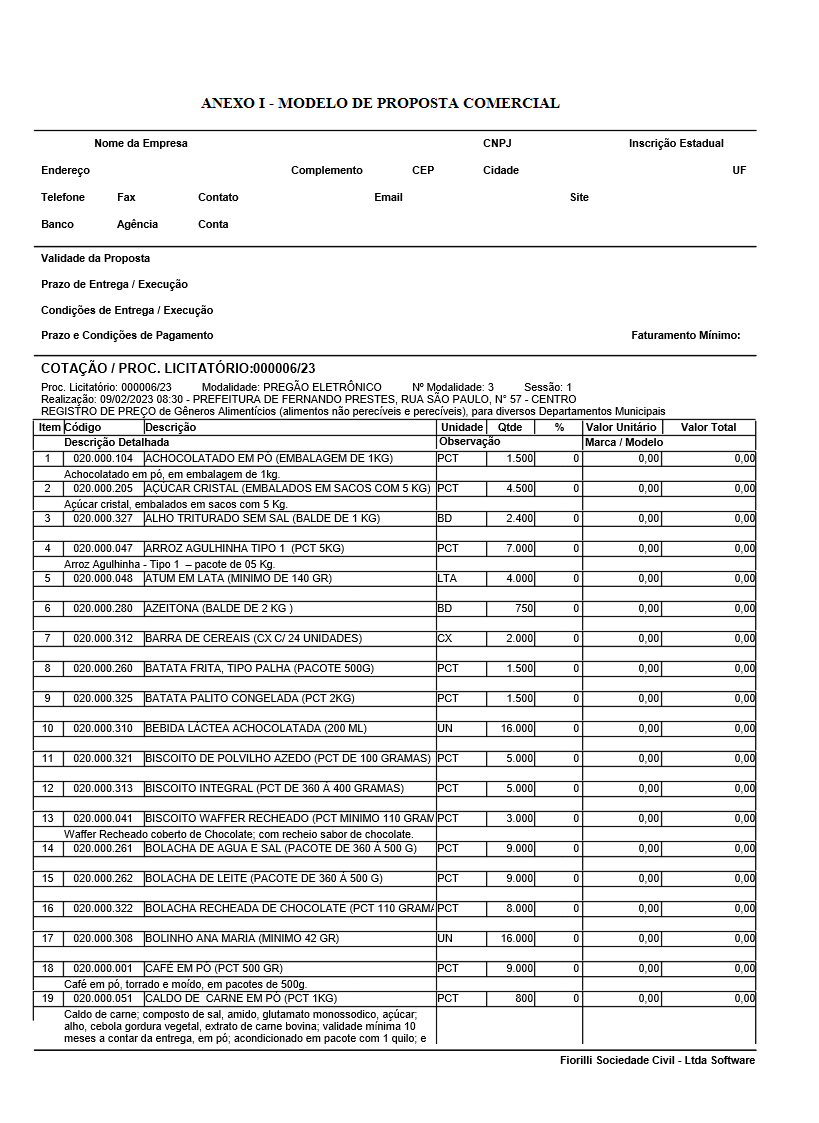 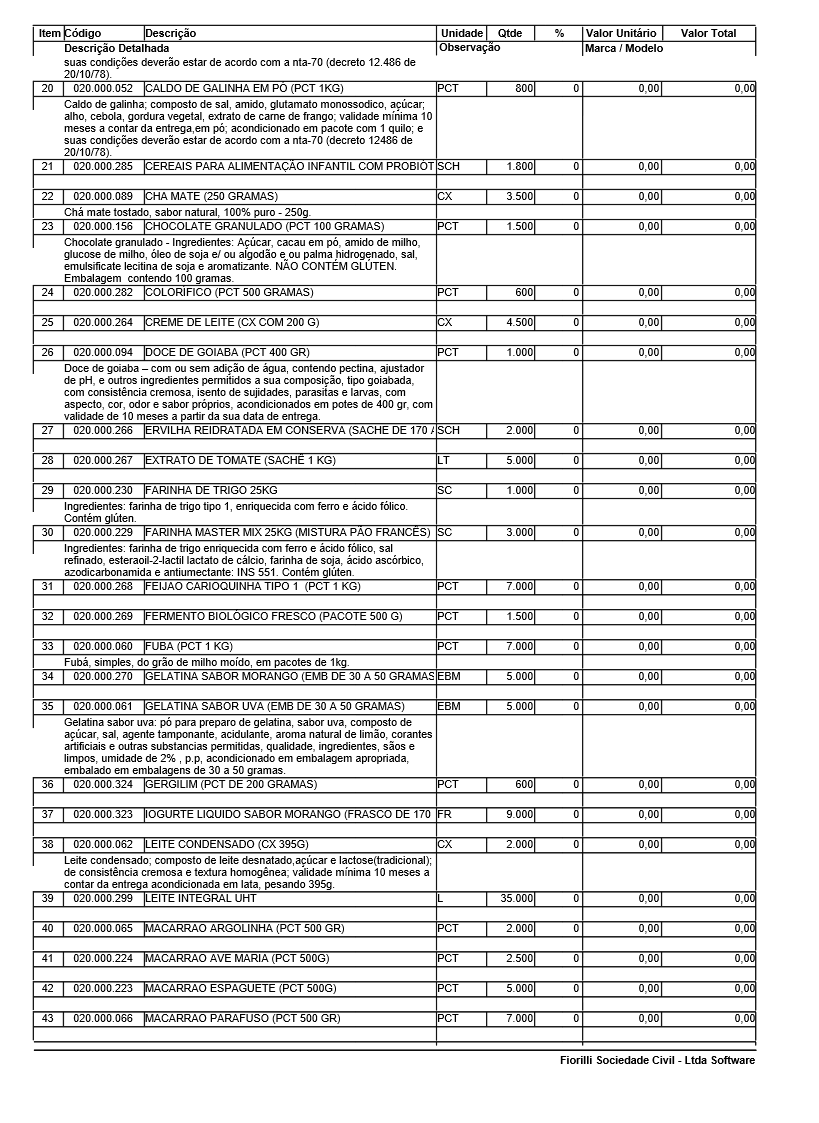 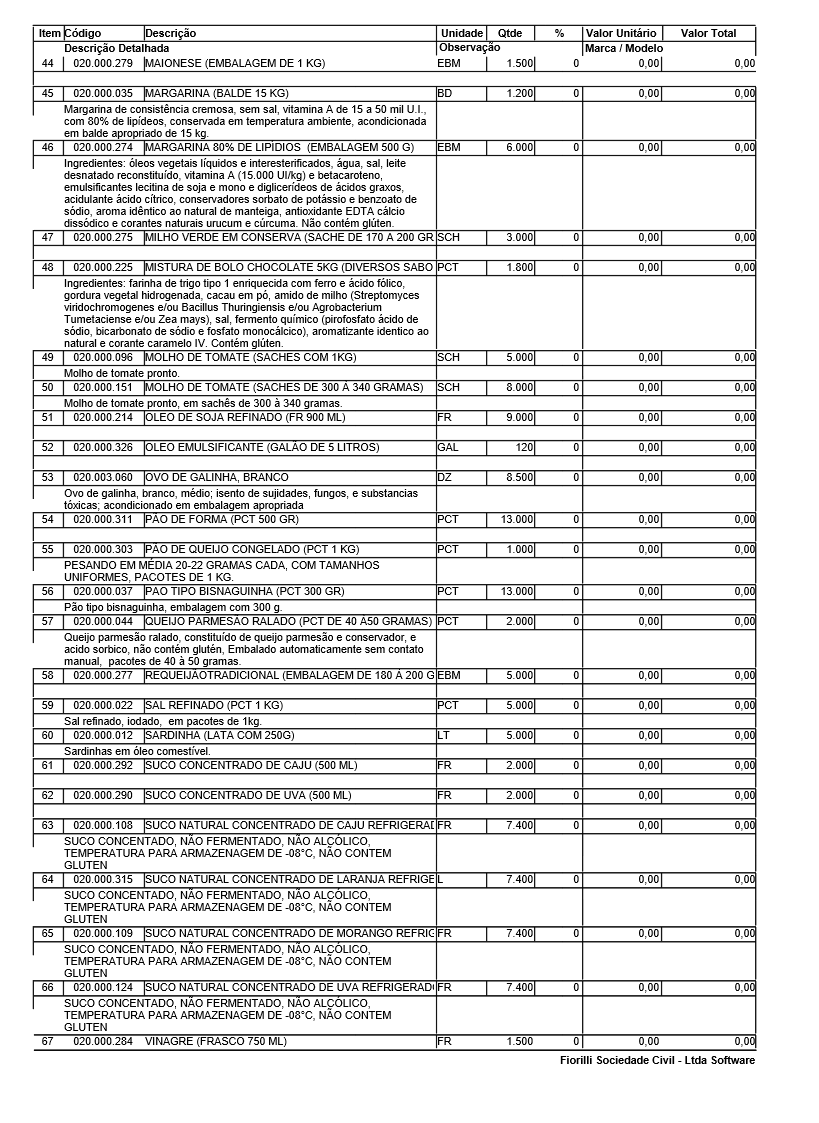 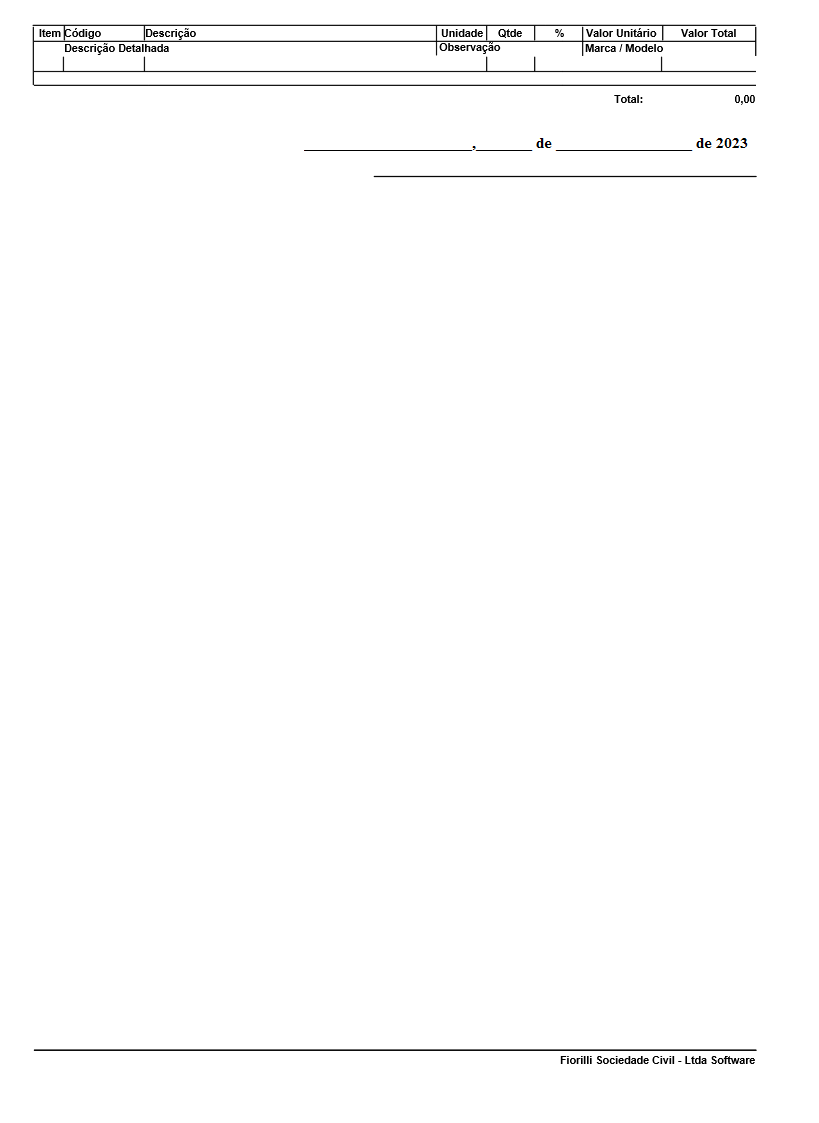  ANEXO III - MODELO DE DECLARAÇÕESPregão Eletrônico nº 03/2023Processo nº 06/2023Eu	 	(nome	completo),	representante legal da empresa	(denominação da pessoa jurídica), participante do Pregão               Eletrônico nº 01/2023 da Prefeitura Municipal de Fernando Prestes, DECLARO, sob as penas da lei:Nos termos do inciso V do artigo 27 da Lei Federal nº 8.666 de 21 de junho de 2093 e alterações, que a empresa encontra-se em situação regular perante o Ministério do Trabalho, no que se refere à observância do disposto no inciso XXXIII do artigo 7º da Constituição Federal;Estar ciente de que registro(s) no CADIN ESTADUAL (Lei Estadual nº 12.799/08) impede(m) a contratação com esta Prefeitura Municipal;Estar ciente da obrigação de manter o endereço da empresa atualizado junto à Prefeitura de Fernando Prestes, e de que as notificações e comunicações formais decorrentes da execução das Autorizações de Fornecimento (contrato) serão efetuadas no endereço que constar em seu preâmbulo. Caso a empresa não seja encontrada, será notificada pelo Diário Oficial do Município de Fernando Prestes;Para microempresas ou empresas de pequeno porte: que a empresa não possui qualquer dos impedimentos previstos nos §§ 4º e seguintes todos do artigo 3º da Lei Complementar nº 123 de 14 de dezembro de 2006 e alterações, cujos termos conheço na íntegra;De que os produtos ofertados estejam com a rotulagem em conformidade com a legislação em vigor, e que se responsabilizam pelo transporte, estocagem e pela manutenção da qualidade físico, até a entrega dos equipamentos/materiais; eDe que conhece a obrigação de assinar a Ata de Registro de Preço no prazo definido no Edital e que tem pleno conhecimento das sanções previstas no art. 7º, da Lei Federal nº 10.520/02, em caso de descumprimento da formalização do documento. 	, _______ de _________________ de 2023._____________________________________________Nome e assinatura do representante legal - 		RG nº __________________________ANEXO IV Pregão Eletrônico nº 03/2023 Processo nº 06/2023DECLARAÇÃO PARA MICROEMPRESA, EMPRESA DE PEQUENO PORTE OU MEI 	, com sede na	, n°        , cidade de  	   CNPJ    n____________, vem através de seu representante legal infra-assinado, com fundamento no artigo 3° e seus parágrafos da Lei Complementar n° 123/2006, alterada pela Lei Complementar nº 147/2014, estando apta, portanto, a participar do procedimento licitatório do Pregão nº 02/2023, da Prefeitura de Fernando Prestes,DECLARA ser.□Microempresa nos termos do enquadramento previsto nos incisos I e II e §§ 1º e 2º, bem como não possui qualquer dos impedimentos previstos nos §§ 4º e seguintes todos do artigo 3º da Lei Complementar nº 123, de 14 de dezembro de 2006, alterada pela Lei Complementar nº 147, de 7 de agosto de 2014.□Empresa    de    pequeno    porte    nos    termos    do enquadramento previsto nos incisos I e II e §§ 1º e 2º, bem como não possui qualquer dos impedimentos previstos nos §§ 4º e seguintes todos do artigo 3º da Lei Complementar nº 123, de 14 de dezembro de 2006, alterada pela Lei Complementar nº 147, de 7 de agosto de 2014.□ MEI    nos    termos    do enquadramento previsto nos incisos I e II e §§ 1º e 2º, bem como não possui qualquer dos impedimentos previstos nos §§ 4º e seguintes todos do artigo 3º da Lei Complementar nº 123, de 14 de dezembro de 2006, alterada pela Lei Complementar nº 147, de 7 de agosto de 2014. 	,	de	de 2023. (localidade)(assinatura)Nome:  __________________________________ RG:  	